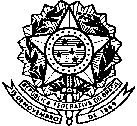 Universidade Federal de Minas Gerais                    Telefone (xx) (31)  3409 5637Instituto de Ciências Exatas                                                     (xx) (31)  3409 5633Programa de Pós-Graduação em Física                           Fax (xx) (31)  3409 5688Caixa Postal 702	                                                                            (xx) (31)  3409 5600 30.123-970 – Belo Horizonte/MG – Brasil                 e-mail  pgfisica@fisica.ufmg.brDECLARATIONThe Department of Physics of the Federal University of Minas Gerais (UFMG) asserts that Nome do Bolsista is a regularly enrolled student of the graduate program (doctorate) and has a CNPq (National Council for Scientific and Technological Development) scholarship of US$ 750 per month. Belo Horizonte, April 27, 2009.PROF. SEBASTIÃO NASCIMENTO DE PÁDUAHead of the Physics Graduate ProgramUFMG